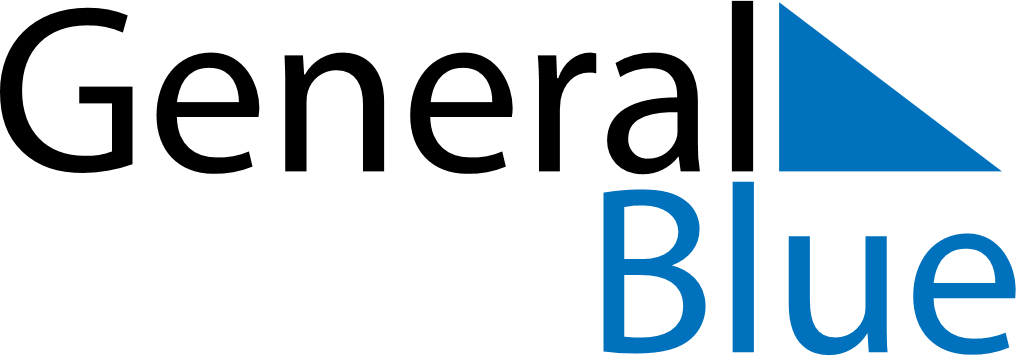 November 2024November 2024November 2024November 2024November 2024November 2024Ljusdal, Gaevleborg, SwedenLjusdal, Gaevleborg, SwedenLjusdal, Gaevleborg, SwedenLjusdal, Gaevleborg, SwedenLjusdal, Gaevleborg, SwedenLjusdal, Gaevleborg, SwedenSunday Monday Tuesday Wednesday Thursday Friday Saturday 1 2 Sunrise: 7:26 AM Sunset: 3:51 PM Daylight: 8 hours and 25 minutes. Sunrise: 7:29 AM Sunset: 3:48 PM Daylight: 8 hours and 19 minutes. 3 4 5 6 7 8 9 Sunrise: 7:32 AM Sunset: 3:46 PM Daylight: 8 hours and 13 minutes. Sunrise: 7:35 AM Sunset: 3:43 PM Daylight: 8 hours and 8 minutes. Sunrise: 7:37 AM Sunset: 3:40 PM Daylight: 8 hours and 2 minutes. Sunrise: 7:40 AM Sunset: 3:37 PM Daylight: 7 hours and 57 minutes. Sunrise: 7:43 AM Sunset: 3:35 PM Daylight: 7 hours and 51 minutes. Sunrise: 7:46 AM Sunset: 3:32 PM Daylight: 7 hours and 45 minutes. Sunrise: 7:49 AM Sunset: 3:29 PM Daylight: 7 hours and 40 minutes. 10 11 12 13 14 15 16 Sunrise: 7:51 AM Sunset: 3:27 PM Daylight: 7 hours and 35 minutes. Sunrise: 7:54 AM Sunset: 3:24 PM Daylight: 7 hours and 29 minutes. Sunrise: 7:57 AM Sunset: 3:21 PM Daylight: 7 hours and 24 minutes. Sunrise: 8:00 AM Sunset: 3:19 PM Daylight: 7 hours and 18 minutes. Sunrise: 8:03 AM Sunset: 3:16 PM Daylight: 7 hours and 13 minutes. Sunrise: 8:05 AM Sunset: 3:14 PM Daylight: 7 hours and 8 minutes. Sunrise: 8:08 AM Sunset: 3:11 PM Daylight: 7 hours and 3 minutes. 17 18 19 20 21 22 23 Sunrise: 8:11 AM Sunset: 3:09 PM Daylight: 6 hours and 58 minutes. Sunrise: 8:14 AM Sunset: 3:07 PM Daylight: 6 hours and 53 minutes. Sunrise: 8:16 AM Sunset: 3:04 PM Daylight: 6 hours and 48 minutes. Sunrise: 8:19 AM Sunset: 3:02 PM Daylight: 6 hours and 43 minutes. Sunrise: 8:22 AM Sunset: 3:00 PM Daylight: 6 hours and 38 minutes. Sunrise: 8:25 AM Sunset: 2:58 PM Daylight: 6 hours and 33 minutes. Sunrise: 8:27 AM Sunset: 2:56 PM Daylight: 6 hours and 28 minutes. 24 25 26 27 28 29 30 Sunrise: 8:30 AM Sunset: 2:54 PM Daylight: 6 hours and 24 minutes. Sunrise: 8:32 AM Sunset: 2:52 PM Daylight: 6 hours and 19 minutes. Sunrise: 8:35 AM Sunset: 2:50 PM Daylight: 6 hours and 15 minutes. Sunrise: 8:37 AM Sunset: 2:48 PM Daylight: 6 hours and 10 minutes. Sunrise: 8:40 AM Sunset: 2:46 PM Daylight: 6 hours and 6 minutes. Sunrise: 8:42 AM Sunset: 2:45 PM Daylight: 6 hours and 2 minutes. Sunrise: 8:45 AM Sunset: 2:43 PM Daylight: 5 hours and 58 minutes. 